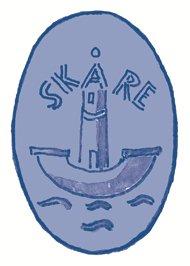 SKÅRE BYALAGÅrsmöte lördagen den 4 mars 2023 kl 11.00 Lokal Byahoddan alternativt Församlingshemmet*Agenda:Val av ordförande för årsstämmanVal av sekreterare för årsstämmanVal av två justerare och rösträknareFöredragning av styrelsens förvaltningsberättelseFöredragning av revisionsberättelseFråga om ansvarsfrihet för styrelsenVal av ordförande på två årVal av kassör på ett årVal av sju ledamöter i styrelsen på ett årVal av en revisor på två årVal av valberedning bestående av tre ledamöterFastställande av verksamhetsplan 2023Fastställande av avgifter för nästa verksamhetsårBehandling av ärenden/motioner från medlemmarnaÖvriga frågorAnmälan om deltagande* samt ev. motioner/ärenden från medlemmarna ska ha inkommit till styrelsen katarina.ambohm@hotmail.se senast den 24 februari2023-02-03Styrelsen.